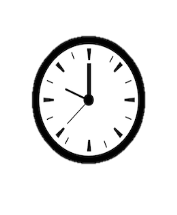 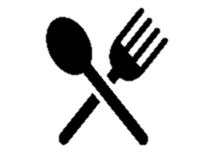 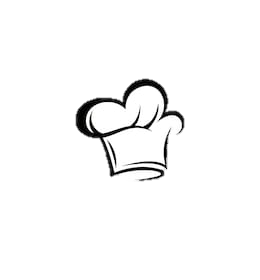 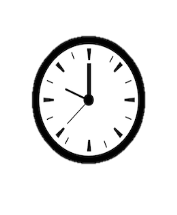 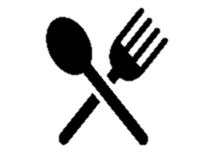 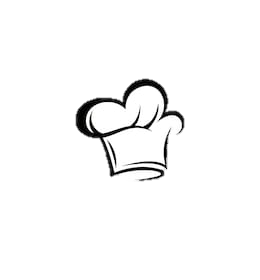 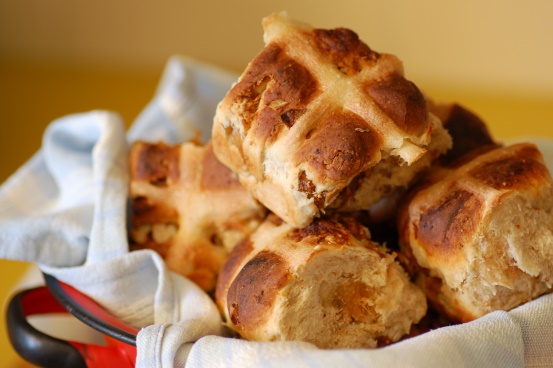 Nutrition: per serving (25)Nutrition: per serving (25)Nutrition: per serving (25)Nutrition: per serving (25)kcal202fat1.9gsalt0.24gsugar14gIngredients:Ingredients:Ingredients:Dough:14g active dry yeast100ml water200ml semi-skimmed milk100g sugar57g softened margarine1 teaspoon of vanilla essence1 teaspoon of salt ½ teaspoon freshly ground nutmeg850g all-purpose flour4 medium eggs75g sultanas75g raisinsGlaze:2 tablespoons of water1 medium egg yolkIcing:130g icing sugar4 teaspoons of water¼ teaspoon of vanilla essencePinch of salt, to tasteDough:14g active dry yeast100ml water200ml semi-skimmed milk100g sugar57g softened margarine1 teaspoon of vanilla essence1 teaspoon of salt ½ teaspoon freshly ground nutmeg850g all-purpose flour4 medium eggs75g sultanas75g raisinsWhat you will need: Baking tray, Chopping knife, Kitchen scales, Mixing bowl, Saucepan, WhiskWhat you will need: Baking tray, Chopping knife, Kitchen scales, Mixing bowl, Saucepan, WhiskMethods:Dough:Warm the water and milk in microwave/saucepan - warm to touch, not hot. In mixing bowl, dissolve yeast in the warm water and milk. Add in sugar, butter, vanilla, salt, nutmeg, and half the flour. Beat until smoothMix eggs in a separate bowl then add them into the blendStir in the raisins and sultanas and enough of the remaining flour to make the dough softTurn dough onto floured surface and knead until the dough is smooth.Place in a greased bowl and flip the dough over once to grease both the top and bottomCover with a damp towel and leave in warm place for an hour or until doubled in sizeKnead dough down and shape into 25 balls. Place on lightly greased baking sheetsCover and leave to rise for another 30 minutes or until doubledUsing a sharp knife, score a cross on the top of each rollBeat the water and egg yolk together and brush over the rollsBake at 190°C for 12 to 15 minutes. Then cool on wire rack for 15 to 20 minutesIcing:Combine the icing ingredients in a medium-sized bowlStir until smooth, adjusting sugar and water to form a smooth consistency that flows easilyDrizzle icing over the top of each roll, following along the lines of the cut crossMethods:Dough:Warm the water and milk in microwave/saucepan - warm to touch, not hot. In mixing bowl, dissolve yeast in the warm water and milk. Add in sugar, butter, vanilla, salt, nutmeg, and half the flour. Beat until smoothMix eggs in a separate bowl then add them into the blendStir in the raisins and sultanas and enough of the remaining flour to make the dough softTurn dough onto floured surface and knead until the dough is smooth.Place in a greased bowl and flip the dough over once to grease both the top and bottomCover with a damp towel and leave in warm place for an hour or until doubled in sizeKnead dough down and shape into 25 balls. Place on lightly greased baking sheetsCover and leave to rise for another 30 minutes or until doubledUsing a sharp knife, score a cross on the top of each rollBeat the water and egg yolk together and brush over the rollsBake at 190°C for 12 to 15 minutes. Then cool on wire rack for 15 to 20 minutesIcing:Combine the icing ingredients in a medium-sized bowlStir until smooth, adjusting sugar and water to form a smooth consistency that flows easilyDrizzle icing over the top of each roll, following along the lines of the cut crossMethods:Dough:Warm the water and milk in microwave/saucepan - warm to touch, not hot. In mixing bowl, dissolve yeast in the warm water and milk. Add in sugar, butter, vanilla, salt, nutmeg, and half the flour. Beat until smoothMix eggs in a separate bowl then add them into the blendStir in the raisins and sultanas and enough of the remaining flour to make the dough softTurn dough onto floured surface and knead until the dough is smooth.Place in a greased bowl and flip the dough over once to grease both the top and bottomCover with a damp towel and leave in warm place for an hour or until doubled in sizeKnead dough down and shape into 25 balls. Place on lightly greased baking sheetsCover and leave to rise for another 30 minutes or until doubledUsing a sharp knife, score a cross on the top of each rollBeat the water and egg yolk together and brush over the rollsBake at 190°C for 12 to 15 minutes. Then cool on wire rack for 15 to 20 minutesIcing:Combine the icing ingredients in a medium-sized bowlStir until smooth, adjusting sugar and water to form a smooth consistency that flows easilyDrizzle icing over the top of each roll, following along the lines of the cut cross